ADANAYEMİNLİ MALİ MÜŞAVİRLER ODASIRESMİ MÜHÜR BAŞVURUSU (KURUMDAN) İLE İLGİLİ AÇIK RIZA METNİKişisel verilerimin Türkiye Cumhuriyeti Anayasası ve insan haklarına ilişkin ülkemizin tarafı olduğu uluslararası sözleşmeler ile 6698 sayılı Kişisel Verilerin Korunması Kanunu (KVKK) başta olmak üzere ilgili mevzuat çerçevesinde, veri sorumlusu sıfatıyla AYMMO tarafından aşağıda belirtilen şartlarda işlenebileceğine açık rıza gösteriyorum.İşlenecek kişisel verilerimin neler olduğu, hangi yöntemlerle toplanıp işleneceği, yurtiçinde ve dışında başka kişi ya da kurumlara aktarılıp aktarılmayacağı konularında tarafıma aydınlatma metni vasıtasıyla bilgilendirme yapılmıştır.Paylaştığım kişisel veriler şahsım ile ilgili tüm işlemlerin kanun ve mevzuata uygun olarak yürütülmesini sağlamak amacı ile kullanılacak, başka bir maksatla kullanılmayacaktır.İşlenmesine rıza gösterdiğim kişisel veriler YMM Ruhsat Fotokopisi, İkametgah İlmuhaberi, Sabıka Kaydı, Fotoğraf, Diploma Fotokopisi, İmza Sirküleri, Bağkur Borcu Yoktur yazısı, Dekontlardır (Mühür Bedeli, Liste Kayıt ücreti).Kişisel verilerimin Oda içerisinde Yönetim Kurulu Kurul gündemine alınmasını sağlamak amacı ile paylaşılmasına rıza gösteriyorum.İşleme koşulları ortadan kalktığında kişisel verilerimin silinmesi, yok edilmesi veya anonim hale getirilmesi; veya veri ihlali olduğunda nasıl bir hareket tarzı izlemem gerektiği konusunda tarafıma yeterli aydınlatma yapılmıştır.TARİH: ……/……./………….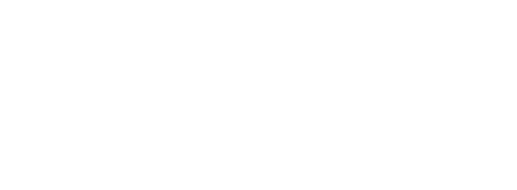 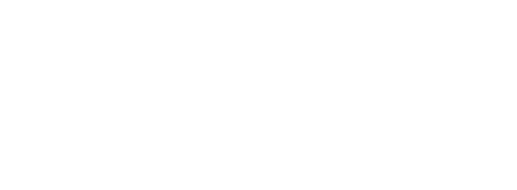 -1-